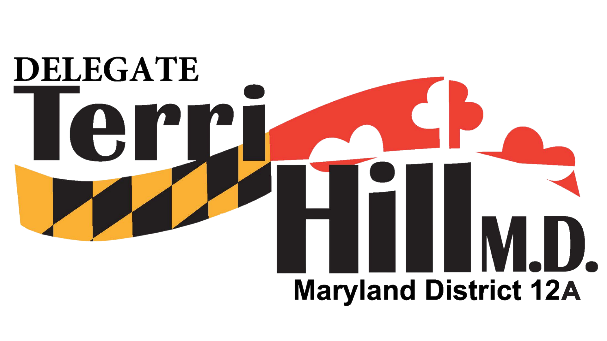 Maryland House of Delegates  Delegate Terri L. Hill, M.D.  Scholarship Application  2023-2024 Submission InstructionsPlease submit a complete Application Package of the following documents by April 15, 2023:  This completed 2023-2024 application form Copy of your unofficial transcript from current/most recent institution An essay (of no more than 1000 words) that describes your educational and professional goals and how this scholarship can help you achieve your goalsNote:  For applicants who have received a scholarship grant from Del. Hill in the past, your essay should focus only on the time since that grant award.Resume or Summary of Extracurricular Activities and/or Work/Volunteer    ExperienceComplete FAFSA or MSFAA Student Aid Report (SAR) If applying by mail, please send your application to this address postmarked by April 15, 2023: Delegate Terri Hill Scholarship Committee  House Office Building, Room 4046 Bladen Street  Annapolis, MD 21401  Please do not send your application by a delivery service where a signature will be required. If submitting by email, please send application materials as a PDF to Terri.Hill@House.State.md.us by April 15, 2023.  Applications received after April 15, 2023 will not be considered until all timely applications have been reviewed, which may result in no funds being available for late applications.. Delegate Hill’s Scholarships are preferentially given to residents of Maryland Legislative District 12A. If you do not know your legislative district, go to: www.mgaleg.maryland.gov, and enter your address under “Members/Find My Representatives.”NOTE: THIS IS A FILLABLE WORD FORMAre you a resident of MD Legislative District 12A?  Yes  No   Part I. Personal InformationPreferred SalutationMs. Mr. Mx.Name										Date of BirthPreferred Pronouns   MHEC ID (required) If you do not have an MHEC ID#, create a student account and obtain an MHEC ID# at https://mdcaps.mhec.state.md.us/ Last 4 digits of Social Security # Note: only required if attending an out of state school for a unique major or are a veteran.Contact InformationHome Phone   Cell Phone  Email Part II. EducationHigh School Applicants									Graduation Year Weighted/Unweighted GPA Please attach transcript (final or most current). (Your GPA must be current & cumulative. We are not able to award students with a cumulative GPA below 2.0)  Please provide a list of colleges/universities/trade schools you are planning to attend, proposed major, and start  date. Please attach an additional sheet if more room is needed. To be eligible you must attend a Maryland institution unless you are pursuing a “unique major” recognized by Maryland Higher  Education Commission. For more information, use this link: http://www.mhec.state.md.us Institution 					Location Proposed Major 					Start Date Institution 					Location Proposed Major 					Start Date Institution 					Location Proposed Major 					Start Date College ApplicantsIf you have graduated high school and attended college, please provide a list of colleges/universities/trade  schools you have or are attending. Please attach additional sheet if more room is needed.  To be eligible you must attend a Maryland institution unless you are pursuing a “unique Major” recognized by Maryland Higher Education Commission. For information, use this link http://www.mhec.state.md.usInstitution 					Location Major/Degree obtained, if any 	Year(s) Attended 			Graduation or anticipated GPA  Please attach current or final transcript.Institution 					Location Major/Degree obtained, if any 	Year(s) Attended 			Graduation or anticipated GPA  Please attach current or final transcript.Institution 					Location Major/Degree obtained, if any 	Year(s) Attended 			Graduation or anticipated GPA  Please attach current or final transcript.Part III. Supplemental InformationOther Financial Aid: Have you been, or do you expect to be, awarded any other financial aid such as scholarships, grants or assistantships? If yes, please list types/sources and the amount. Please attach an additional sheet if more room is needed. Resume or Summary: Please attach to this application and include your extracurricular activities (both in and out of school), work history and volunteer activities with dates of participation. Special Circumstances: Are there any special circumstances that we should take into consideration when reviewing your application? If so, please briefly explain below, or in an attached document.I affirm that the information in this application is factual and accurate to the best of my knowledge. I am aware that misrepresentation may disqualify me from scholarship consideration.  Signature: _______________________________________ Date: _____________ Please fill out the application completely and review the checklist at the top of the first page to make sure that you have provided all necessary documents. For more information, visit Delegate Hill’s website: http://terrihill.org/ 